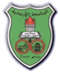 The University of JordanSchool of Engineering Industrial Engineering Department2nd semester 2022/2023Course name:Course name:Research methods for engineering Research methods for engineering Research methods for engineering Research methods for engineering Research methods for engineering Research methods for engineering Research methods for engineering Course code:Course code:0916302091630209163020916302091630209163020916302Credits hoursCredits hours2 hr.2 hr.2 hr.2 hr.2 hr.2 hr.2 hr.Contact hours& room\office hours:Contact hours& room\office hours:17:30-18:30 Monday and Wednesday                                              Ramadan: 15:30 – 16:30Office hours:  18:30-19:00 (Online) Monday and Wednesday                               Ramadan: 16:10 – 16:30 12:30 – 13:30 (in person) Sunday, Tuesday, and Thursday.          Ramadan: 12:00 – 13:0017:30-18:30 Monday and Wednesday                                              Ramadan: 15:30 – 16:30Office hours:  18:30-19:00 (Online) Monday and Wednesday                               Ramadan: 16:10 – 16:30 12:30 – 13:30 (in person) Sunday, Tuesday, and Thursday.          Ramadan: 12:00 – 13:0017:30-18:30 Monday and Wednesday                                              Ramadan: 15:30 – 16:30Office hours:  18:30-19:00 (Online) Monday and Wednesday                               Ramadan: 16:10 – 16:30 12:30 – 13:30 (in person) Sunday, Tuesday, and Thursday.          Ramadan: 12:00 – 13:0017:30-18:30 Monday and Wednesday                                              Ramadan: 15:30 – 16:30Office hours:  18:30-19:00 (Online) Monday and Wednesday                               Ramadan: 16:10 – 16:30 12:30 – 13:30 (in person) Sunday, Tuesday, and Thursday.          Ramadan: 12:00 – 13:0017:30-18:30 Monday and Wednesday                                              Ramadan: 15:30 – 16:30Office hours:  18:30-19:00 (Online) Monday and Wednesday                               Ramadan: 16:10 – 16:30 12:30 – 13:30 (in person) Sunday, Tuesday, and Thursday.          Ramadan: 12:00 – 13:0017:30-18:30 Monday and Wednesday                                              Ramadan: 15:30 – 16:30Office hours:  18:30-19:00 (Online) Monday and Wednesday                               Ramadan: 16:10 – 16:30 12:30 – 13:30 (in person) Sunday, Tuesday, and Thursday.          Ramadan: 12:00 – 13:0017:30-18:30 Monday and Wednesday                                              Ramadan: 15:30 – 16:30Office hours:  18:30-19:00 (Online) Monday and Wednesday                               Ramadan: 16:10 – 16:30 12:30 – 13:30 (in person) Sunday, Tuesday, and Thursday.          Ramadan: 12:00 – 13:00Course instructor’s name, E-mail, and phone:Course instructor’s name, E-mail, and phone:Prof. Dr.  Mohammad D. AL-TahatProf. Dr.  Mohammad D. AL-TahatProf. Dr.  Mohammad D. AL-TahatProf. Dr.  Mohammad D. AL-TahatProf. Dr.  Mohammad D. AL-TahatProf. Dr.  Mohammad D. AL-TahatProf. Dr.  Mohammad D. AL-TahatCourse instructor’s name, E-mail, and phone:Course instructor’s name, E-mail, and phone:altahat@ju.edu.joaltahat@ju.edu.joaltahat@ju.edu.joaltahat@ju.edu.joaltahat@ju.edu.joaltahat@ju.edu.joaltahat@ju.edu.joCourse instructor’s name, E-mail, and phone:Course instructor’s name, E-mail, and phone:Phone: 22933Phone: 22933Phone: 22933Phone: 22933Phone: 22933Phone: 22933Phone: 22933Course Coordinator:Course Coordinator:Textbook:Textbook:Text 1: Uma Sekaran, Roger Bougie, Research Methods for Business: A Skill-Building Approach, any Edition, Wiley.Text 2: David F. Beer, David A. MacMurray, A Guide to Writing as an Engineer, any edition., Wiley, 2013.Text 1: Uma Sekaran, Roger Bougie, Research Methods for Business: A Skill-Building Approach, any Edition, Wiley.Text 2: David F. Beer, David A. MacMurray, A Guide to Writing as an Engineer, any edition., Wiley, 2013.Text 1: Uma Sekaran, Roger Bougie, Research Methods for Business: A Skill-Building Approach, any Edition, Wiley.Text 2: David F. Beer, David A. MacMurray, A Guide to Writing as an Engineer, any edition., Wiley, 2013.Text 1: Uma Sekaran, Roger Bougie, Research Methods for Business: A Skill-Building Approach, any Edition, Wiley.Text 2: David F. Beer, David A. MacMurray, A Guide to Writing as an Engineer, any edition., Wiley, 2013.Text 1: Uma Sekaran, Roger Bougie, Research Methods for Business: A Skill-Building Approach, any Edition, Wiley.Text 2: David F. Beer, David A. MacMurray, A Guide to Writing as an Engineer, any edition., Wiley, 2013.Text 1: Uma Sekaran, Roger Bougie, Research Methods for Business: A Skill-Building Approach, any Edition, Wiley.Text 2: David F. Beer, David A. MacMurray, A Guide to Writing as an Engineer, any edition., Wiley, 2013.Text 1: Uma Sekaran, Roger Bougie, Research Methods for Business: A Skill-Building Approach, any Edition, Wiley.Text 2: David F. Beer, David A. MacMurray, A Guide to Writing as an Engineer, any edition., Wiley, 2013.Other reference(s):Other reference(s):Recorded videos on Microsoft teamRecorded videos on Microsoft teamRecorded videos on Microsoft teamRecorded videos on Microsoft teamRecorded videos on Microsoft teamRecorded videos on Microsoft teamRecorded videos on Microsoft teamCourse Description:Course Description:As stated in the approved study plan.The nature and types of research and their characteristics. Survey research, the definition of the research problem and its statement, its theoretical framework and develop hypotheses related to the research, design elements, in addition to the classification of different variables. Methods of sampling, analysis, quantitative and qualitative research data, achieving results, writing research reports, in addition to the submission and the presentation of the research.As stated in the approved study plan.The nature and types of research and their characteristics. Survey research, the definition of the research problem and its statement, its theoretical framework and develop hypotheses related to the research, design elements, in addition to the classification of different variables. Methods of sampling, analysis, quantitative and qualitative research data, achieving results, writing research reports, in addition to the submission and the presentation of the research.As stated in the approved study plan.The nature and types of research and their characteristics. Survey research, the definition of the research problem and its statement, its theoretical framework and develop hypotheses related to the research, design elements, in addition to the classification of different variables. Methods of sampling, analysis, quantitative and qualitative research data, achieving results, writing research reports, in addition to the submission and the presentation of the research.As stated in the approved study plan.The nature and types of research and their characteristics. Survey research, the definition of the research problem and its statement, its theoretical framework and develop hypotheses related to the research, design elements, in addition to the classification of different variables. Methods of sampling, analysis, quantitative and qualitative research data, achieving results, writing research reports, in addition to the submission and the presentation of the research.As stated in the approved study plan.The nature and types of research and their characteristics. Survey research, the definition of the research problem and its statement, its theoretical framework and develop hypotheses related to the research, design elements, in addition to the classification of different variables. Methods of sampling, analysis, quantitative and qualitative research data, achieving results, writing research reports, in addition to the submission and the presentation of the research.As stated in the approved study plan.The nature and types of research and their characteristics. Survey research, the definition of the research problem and its statement, its theoretical framework and develop hypotheses related to the research, design elements, in addition to the classification of different variables. Methods of sampling, analysis, quantitative and qualitative research data, achieving results, writing research reports, in addition to the submission and the presentation of the research.As stated in the approved study plan.The nature and types of research and their characteristics. Survey research, the definition of the research problem and its statement, its theoretical framework and develop hypotheses related to the research, design elements, in addition to the classification of different variables. Methods of sampling, analysis, quantitative and qualitative research data, achieving results, writing research reports, in addition to the submission and the presentation of the research.Providing Department:Providing Department:Industrial EngineeringIndustrial EngineeringIndustrial EngineeringIndustrial EngineeringIndustrial EngineeringIndustrial EngineeringIndustrial EngineeringPrerequisite Course:Prerequisite Course:0916356091635609163560916356091635609163560916356Course typeCourse typeRequired (Mandatory)Required (Mandatory)Required (Mandatory)Required (Mandatory)Required (Mandatory)Required (Mandatory)Required (Mandatory)Assessment Methods:Assessment Methods:MethodMethodWeight %DateDateDateDateAssessment Methods:Assessment Methods:General activities and QuizzesGeneral activities and Quizzes30Assessment Methods:Assessment Methods:Mid ExamMid Exam30Will be determined laterWill be determined laterWill be determined laterWill be determined laterAssessment Methods:Assessment Methods:Final ExamFinal Exam40Will be determined laterWill be determined laterWill be determined laterWill be determined laterAssessment Methods:Assessment Methods:Course Learning Outcomes:Course Learning Outcomes:#After successful completion of this course, the student will be able toAfter successful completion of this course, the student will be able toAfter successful completion of this course, the student will be able toSOSOCourse Learning Outcomes:Course Learning Outcomes:CLO1Describe and define engineering research.Describe and define engineering research.Describe and define engineering research.3Mid ExamCourse Learning Outcomes:Course Learning Outcomes:CLO2Know the characteristics of scientific researchKnow the characteristics of scientific researchKnow the characteristics of scientific research3Mid ExamCourse Learning Outcomes:Course Learning Outcomes:CLO3Discuss the steps involved when conducting scientific researchDiscuss the steps involved when conducting scientific researchDiscuss the steps involved when conducting scientific research3Mid ExamCourse Learning Outcomes:Course Learning Outcomes:CLO4Develop the problem statementDevelop the problem statementDevelop the problem statement3Mid ExamCourse Learning Outcomes:Course Learning Outcomes:CLO5Develop the research proposalDevelop the research proposalDevelop the research proposal3Mid ExamCourse Learning Outcomes:Course Learning Outcomes:CLO6Document a literature reviewDocument a literature reviewDocument a literature review3Mid ExamCourse Learning Outcomes:Course Learning Outcomes:CLO7Describe some of the databases useful for researchDescribe some of the databases useful for researchDescribe some of the databases useful for research3Mid ExamCourse Learning Outcomes:Course Learning Outcomes:CLO8Develop a theoretical framework for scientific research.Develop a theoretical framework for scientific research.Develop a theoretical framework for scientific research.36Mid ExamCourse Learning Outcomes:Course Learning Outcomes:CLO9Develop hypotheses Develop hypotheses Develop hypotheses 3Mid ExamCourse Learning Outcomes:Course Learning Outcomes:CLO10Develop an appropriate research design for any given study.Develop an appropriate research design for any given study.Develop an appropriate research design for any given study.3Mid ExamCourse Learning Outcomes:Course Learning Outcomes:CLO11Describe some of the nonexperimental data collection approaches, interviews, observations, questionnaires. Describe some of the nonexperimental data collection approaches, interviews, observations, questionnaires. Describe some of the nonexperimental data collection approaches, interviews, observations, questionnaires. 3Mid ExamCourse Learning Outcomes:Course Learning Outcomes:Mid ExamWeek #TopicTopicTopicTopicTopicTopicTopic1 Course Orientation and Syllabus DiscussionIntroduction to researchTypes of business research: applied and basic Managers and research Internal versus external consultants/researchersEthics and business researchCourse Orientation and Syllabus DiscussionIntroduction to researchTypes of business research: applied and basic Managers and research Internal versus external consultants/researchersEthics and business researchCourse Orientation and Syllabus DiscussionIntroduction to researchTypes of business research: applied and basic Managers and research Internal versus external consultants/researchersEthics and business researchCourse Orientation and Syllabus DiscussionIntroduction to researchTypes of business research: applied and basic Managers and research Internal versus external consultants/researchersEthics and business researchCourse Orientation and Syllabus DiscussionIntroduction to researchTypes of business research: applied and basic Managers and research Internal versus external consultants/researchersEthics and business researchCourse Orientation and Syllabus DiscussionIntroduction to researchTypes of business research: applied and basic Managers and research Internal versus external consultants/researchersEthics and business researchCourse Orientation and Syllabus DiscussionIntroduction to researchTypes of business research: applied and basic Managers and research Internal versus external consultants/researchersEthics and business research2 The scientific approach and alternative approaches to investigationThe hallmarks of scientific researchThe seven-step process in the hypothetico-deductive methodAlternative approaches to researchThe scientific approach and alternative approaches to investigationThe hallmarks of scientific researchThe seven-step process in the hypothetico-deductive methodAlternative approaches to researchThe scientific approach and alternative approaches to investigationThe hallmarks of scientific researchThe seven-step process in the hypothetico-deductive methodAlternative approaches to researchThe scientific approach and alternative approaches to investigationThe hallmarks of scientific researchThe seven-step process in the hypothetico-deductive methodAlternative approaches to researchThe scientific approach and alternative approaches to investigationThe hallmarks of scientific researchThe seven-step process in the hypothetico-deductive methodAlternative approaches to researchThe scientific approach and alternative approaches to investigationThe hallmarks of scientific researchThe seven-step process in the hypothetico-deductive methodAlternative approaches to researchThe scientific approach and alternative approaches to investigationThe hallmarks of scientific researchThe seven-step process in the hypothetico-deductive methodAlternative approaches to research3 - 4Defining and refining the problemThe broad problem areaDefining the problem statementThe research proposalManagerial implicationsEthical issues in the preliminary stages of investigationDefining and refining the problemThe broad problem areaDefining the problem statementThe research proposalManagerial implicationsEthical issues in the preliminary stages of investigationDefining and refining the problemThe broad problem areaDefining the problem statementThe research proposalManagerial implicationsEthical issues in the preliminary stages of investigationDefining and refining the problemThe broad problem areaDefining the problem statementThe research proposalManagerial implicationsEthical issues in the preliminary stages of investigationDefining and refining the problemThe broad problem areaDefining the problem statementThe research proposalManagerial implicationsEthical issues in the preliminary stages of investigationDefining and refining the problemThe broad problem areaDefining the problem statementThe research proposalManagerial implicationsEthical issues in the preliminary stages of investigationDefining and refining the problemThe broad problem areaDefining the problem statementThe research proposalManagerial implicationsEthical issues in the preliminary stages of investigation5The critical literature review.How to approach the literature reviewSome online resources and databases useful for business researchReferencing and quotation in the literature review sectionThe critical literature review.How to approach the literature reviewSome online resources and databases useful for business researchReferencing and quotation in the literature review sectionThe critical literature review.How to approach the literature reviewSome online resources and databases useful for business researchReferencing and quotation in the literature review sectionThe critical literature review.How to approach the literature reviewSome online resources and databases useful for business researchReferencing and quotation in the literature review sectionThe critical literature review.How to approach the literature reviewSome online resources and databases useful for business researchReferencing and quotation in the literature review sectionThe critical literature review.How to approach the literature reviewSome online resources and databases useful for business researchReferencing and quotation in the literature review sectionThe critical literature review.How to approach the literature reviewSome online resources and databases useful for business researchReferencing and quotation in the literature review section6 - 7Theoretical framework and hypothesis developmentVariablesTheory generationHypothesis developmentTheoretical framework and hypothesis developmentVariablesTheory generationHypothesis developmentTheoretical framework and hypothesis developmentVariablesTheory generationHypothesis developmentTheoretical framework and hypothesis developmentVariablesTheory generationHypothesis developmentTheoretical framework and hypothesis developmentVariablesTheory generationHypothesis developmentTheoretical framework and hypothesis developmentVariablesTheory generationHypothesis developmentTheoretical framework and hypothesis developmentVariablesTheory generationHypothesis development8Elements of research designThe research designs.Elements of research designExtent of researcher interference with the studyStudy setting: contrived and no contrived.Unit of analysisTime horizonElements of research designThe research designs.Elements of research designExtent of researcher interference with the studyStudy setting: contrived and no contrived.Unit of analysisTime horizonElements of research designThe research designs.Elements of research designExtent of researcher interference with the studyStudy setting: contrived and no contrived.Unit of analysisTime horizonElements of research designThe research designs.Elements of research designExtent of researcher interference with the studyStudy setting: contrived and no contrived.Unit of analysisTime horizonElements of research designThe research designs.Elements of research designExtent of researcher interference with the studyStudy setting: contrived and no contrived.Unit of analysisTime horizonElements of research designThe research designs.Elements of research designExtent of researcher interference with the studyStudy setting: contrived and no contrived.Unit of analysisTime horizonElements of research designThe research designs.Elements of research designExtent of researcher interference with the studyStudy setting: contrived and no contrived.Unit of analysisTime horizon9 - 10Non-experimental data collection methods: InterviewsNon-experimental data collection methods: InterviewsNon-experimental data collection methods: InterviewsNon-experimental data collection methods: InterviewsNon-experimental data collection methods: InterviewsNon-experimental data collection methods: InterviewsNon-experimental data collection methods: Interviews11 -13Non-experimental data collection methods: ObservationsNon-experimental data collection methods: ObservationsNon-experimental data collection methods: ObservationsNon-experimental data collection methods: ObservationsNon-experimental data collection methods: ObservationsNon-experimental data collection methods: ObservationsNon-experimental data collection methods: Observations14 -15Non-experimental data collection methods: QuestionnairesNon-experimental data collection methods: QuestionnairesNon-experimental data collection methods: QuestionnairesNon-experimental data collection methods: QuestionnairesNon-experimental data collection methods: QuestionnairesNon-experimental data collection methods: QuestionnairesNon-experimental data collection methods: Questionnaires16Final ExaminationsFinal ExaminationsFinal ExaminationsFinal ExaminationsFinal ExaminationsFinal ExaminationsFinal ExaminationsImportant Notes:Do not hesitate to ask questions You are required to bring a notebook and take notes in classes.Students are expected to attend every class session and they are responsible for all material, announcements, schedule changes, etc., discussed in class. Discuss the assignments among yourselvesDon’t Cheat; direct copying of others work will NOT be allowed or tolerated and will result in a reduction of grade.  If you are found to be cheating in any way, on an exam or assignment, even signing the roll sheet for another student, you will be given an “F” for the course. There will be no exceptions.All cases of academic dishonesty will be handled in accordance with university policies and regulations. JU policy requires the faculty member to assign ZERO grade (F) if a student misses 15% of the classes that are not excused, and 20% of the classes that are excusedStudents are expected to be ready to take a quiz any time they have a class. There will be no make-up quizzes or homework.Any students with disabilities who need accommodations in this course are encouraged to speak with the instructor as soon as possible to make appropriate arrangements for these accommodations.Do not hesitate to ask questions You are required to bring a notebook and take notes in classes.Students are expected to attend every class session and they are responsible for all material, announcements, schedule changes, etc., discussed in class. Discuss the assignments among yourselvesDon’t Cheat; direct copying of others work will NOT be allowed or tolerated and will result in a reduction of grade.  If you are found to be cheating in any way, on an exam or assignment, even signing the roll sheet for another student, you will be given an “F” for the course. There will be no exceptions.All cases of academic dishonesty will be handled in accordance with university policies and regulations. JU policy requires the faculty member to assign ZERO grade (F) if a student misses 15% of the classes that are not excused, and 20% of the classes that are excusedStudents are expected to be ready to take a quiz any time they have a class. There will be no make-up quizzes or homework.Any students with disabilities who need accommodations in this course are encouraged to speak with the instructor as soon as possible to make appropriate arrangements for these accommodations.Do not hesitate to ask questions You are required to bring a notebook and take notes in classes.Students are expected to attend every class session and they are responsible for all material, announcements, schedule changes, etc., discussed in class. Discuss the assignments among yourselvesDon’t Cheat; direct copying of others work will NOT be allowed or tolerated and will result in a reduction of grade.  If you are found to be cheating in any way, on an exam or assignment, even signing the roll sheet for another student, you will be given an “F” for the course. There will be no exceptions.All cases of academic dishonesty will be handled in accordance with university policies and regulations. JU policy requires the faculty member to assign ZERO grade (F) if a student misses 15% of the classes that are not excused, and 20% of the classes that are excusedStudents are expected to be ready to take a quiz any time they have a class. There will be no make-up quizzes or homework.Any students with disabilities who need accommodations in this course are encouraged to speak with the instructor as soon as possible to make appropriate arrangements for these accommodations.Do not hesitate to ask questions You are required to bring a notebook and take notes in classes.Students are expected to attend every class session and they are responsible for all material, announcements, schedule changes, etc., discussed in class. Discuss the assignments among yourselvesDon’t Cheat; direct copying of others work will NOT be allowed or tolerated and will result in a reduction of grade.  If you are found to be cheating in any way, on an exam or assignment, even signing the roll sheet for another student, you will be given an “F” for the course. There will be no exceptions.All cases of academic dishonesty will be handled in accordance with university policies and regulations. JU policy requires the faculty member to assign ZERO grade (F) if a student misses 15% of the classes that are not excused, and 20% of the classes that are excusedStudents are expected to be ready to take a quiz any time they have a class. There will be no make-up quizzes or homework.Any students with disabilities who need accommodations in this course are encouraged to speak with the instructor as soon as possible to make appropriate arrangements for these accommodations.Do not hesitate to ask questions You are required to bring a notebook and take notes in classes.Students are expected to attend every class session and they are responsible for all material, announcements, schedule changes, etc., discussed in class. Discuss the assignments among yourselvesDon’t Cheat; direct copying of others work will NOT be allowed or tolerated and will result in a reduction of grade.  If you are found to be cheating in any way, on an exam or assignment, even signing the roll sheet for another student, you will be given an “F” for the course. There will be no exceptions.All cases of academic dishonesty will be handled in accordance with university policies and regulations. JU policy requires the faculty member to assign ZERO grade (F) if a student misses 15% of the classes that are not excused, and 20% of the classes that are excusedStudents are expected to be ready to take a quiz any time they have a class. There will be no make-up quizzes or homework.Any students with disabilities who need accommodations in this course are encouraged to speak with the instructor as soon as possible to make appropriate arrangements for these accommodations.Do not hesitate to ask questions You are required to bring a notebook and take notes in classes.Students are expected to attend every class session and they are responsible for all material, announcements, schedule changes, etc., discussed in class. Discuss the assignments among yourselvesDon’t Cheat; direct copying of others work will NOT be allowed or tolerated and will result in a reduction of grade.  If you are found to be cheating in any way, on an exam or assignment, even signing the roll sheet for another student, you will be given an “F” for the course. There will be no exceptions.All cases of academic dishonesty will be handled in accordance with university policies and regulations. JU policy requires the faculty member to assign ZERO grade (F) if a student misses 15% of the classes that are not excused, and 20% of the classes that are excusedStudents are expected to be ready to take a quiz any time they have a class. There will be no make-up quizzes or homework.Any students with disabilities who need accommodations in this course are encouraged to speak with the instructor as soon as possible to make appropriate arrangements for these accommodations.Do not hesitate to ask questions You are required to bring a notebook and take notes in classes.Students are expected to attend every class session and they are responsible for all material, announcements, schedule changes, etc., discussed in class. Discuss the assignments among yourselvesDon’t Cheat; direct copying of others work will NOT be allowed or tolerated and will result in a reduction of grade.  If you are found to be cheating in any way, on an exam or assignment, even signing the roll sheet for another student, you will be given an “F” for the course. There will be no exceptions.All cases of academic dishonesty will be handled in accordance with university policies and regulations. JU policy requires the faculty member to assign ZERO grade (F) if a student misses 15% of the classes that are not excused, and 20% of the classes that are excusedStudents are expected to be ready to take a quiz any time they have a class. There will be no make-up quizzes or homework.Any students with disabilities who need accommodations in this course are encouraged to speak with the instructor as soon as possible to make appropriate arrangements for these accommodations.Do not hesitate to ask questions You are required to bring a notebook and take notes in classes.Students are expected to attend every class session and they are responsible for all material, announcements, schedule changes, etc., discussed in class. Discuss the assignments among yourselvesDon’t Cheat; direct copying of others work will NOT be allowed or tolerated and will result in a reduction of grade.  If you are found to be cheating in any way, on an exam or assignment, even signing the roll sheet for another student, you will be given an “F” for the course. There will be no exceptions.All cases of academic dishonesty will be handled in accordance with university policies and regulations. JU policy requires the faculty member to assign ZERO grade (F) if a student misses 15% of the classes that are not excused, and 20% of the classes that are excusedStudents are expected to be ready to take a quiz any time they have a class. There will be no make-up quizzes or homework.Any students with disabilities who need accommodations in this course are encouraged to speak with the instructor as soon as possible to make appropriate arrangements for these accommodations.The B.Sc. in industrial Engineering program enables students to achieve, by the time of graduation the following program learning outcome (SOs)The B.Sc. in industrial Engineering program enables students to achieve, by the time of graduation the following program learning outcome (SOs)1an ability to identify, formulate, and solve complex engineering problems by applying principles of engineering, science, and mathematics2an ability to apply engineering design to produce solutions that meet specified needs with consideration of public health, safety, and welfare, as well as global, cultural, social, environmental, and economic factors3an ability to communicate effectively with a range of audiences4an ability to recognize ethical and professional responsibilities in engineering situations and make informed judgments, which must consider the impact of engineering solutions in global, economic, environmental, and societal contexts5an ability to function effectively on a team whose members together provide leadership, create a collaborative and inclusive environment, establish goals, plan tasks, and meet objectives6an ability to develop and conduct appropriate experimentation, analyze and interpret data, and use engineering judgment to draw conclusions7an ability to acquire and apply new knowledge as needed, using appropriate learning strategies